Концепция непрерывной подготовки, сопровождения и профессионального роста педагогических работников Калининградской области «Учитель будущего» на период с 2019 по 2024 гг.1. Обоснование Концепции.Актуальность разработки данной концепции определяется особенностями геополитического положения Калининградской области, сложившейся спецификой подготовки студентов по педагогическим специальностям в организациях высшего и профессионального образования, особенностями сопровождения действующих педагогов с учетом ресурсов региональной системы образования, а также трендами государственной политики в сфере образования, определенными в Национальном проекте «Образование».Особенности развития модели подготовки и сопровождения педагогических кадров определяются основными целями развития системы образования, определёнными Указом президента от 7 мая 2018 года № 204. Обеспечение задачи вождения Российской Федерации в состав ведущих стран мира по общему образованию требует настройки процессов подготовки и профессионального сопровождения учителей. Наряду с совершенствованием предметной, методический и психолого-педагогической подготовки будущих и действующих учителей сегодня на первый план выходит потребность развития у будущих и действующих учителей личностных и профессиональных компетенций, способствующих наилучшему развитию их учеников. К таким компетенциям уже сегодня принято относить критическое мышление, творчество, коммуникативные способности, способности к объединению и сотрудничеству и др.Наряду с общегосударственными задачи существенное влияние на региональную модель подготовки и сопровождения педагогических кадров оказывают специфические характеристики Калининградской области.Замкнутость границ региона затрудняет приток кадров с остальной территории Российской федерации. Министерством образования Калининградской области совместно с муниципальными образованиями проведен мониторинг кадровой политики в системе образования, на основании которого составлено прогноз потребностей до 2020 года, составляющий свыше 550 специалистов. Более подробный прогноз потребностей учителей, в разрезе преподаваемых предметов представлен в Приложении № 1.В целом анализ состава учителей по возрасту позволяет сделать выводы о возрастающей кадровой потребности по прогнозу до 2024 года.Также важным фактором в обосновании потребности разработки данной концепции является анализ профессиональных дефицитов учителей.В 2018 году дан старт разработке национальной системы профессионального роста учителей, в рамках которой отдельное место занимает исследование профессиональных компетенций учителей. Различные научные организации и государственные структуры занимаются в настоящий момент вопросом проработки и апробации подходов к обнаружению дефицитов педагогов в предметном, психолого-педагогическом, методическом компетенетностном смыслах. Так, в 2017 году проведено уровневое исследование компетенций учителей русского языка и математики  исследование в Педагогическом университете им. Герцена (Санкт-Петербург). АО «Издательство «Просвещение» 2018 году проводило исследование компетенций учителей рада предметных областей по заказу Федеральной службы по надзору в сфере образования и науки. С 2017 года реализуется совместный проект ГАОУ ВО МГПУ и ФГБОУ ВПО МПГУ по оценке профессиональных компетенций учителей, в рамках которого разрабатывается инструментарий и уровневая модель исследования.Ссылки на указанные исследования представлены в приложении 2.Выводы в рамках всех указанных исследований совпадают с той или иной степенью допущений. Обобщенную картину выявленных дефицитов можно представить следующим образом:- эффективное планирование урока, учет темпа работы учеников, их индивидуальных особенностей;- использование вариативных подходов в оценке достижений;- использование групповых форм работы;- организация проектной и исследовательской деятельности в ходе урока;- использование вариативных типов заданий.Ссылки на указанные исследования представлены в приложении 2.Калининградский областной институт развития образования проводит соответствующее исследование компетенций учителей Калининградской области с 2016 года. При анализе данных входного тестирования учителей выявляются дефициты во владении предметной компетентностью. В зависимости от предмета, доля учителей, справившихся с предметной частью теста менее чем на 60%, находится в диапазоне от 15% до 30%.Более серьезные дефициты обнаруживаются по психолого-педагогическому и методическому блокам в рамках входного оценивания.Основные блоки, вызывающие вопросы:- индивидуализация работы с одаренными детьми,- особенности использования  педагогических методов и технологий;- методика преподавания предмета для детей с ОВЗ.Цель концепции: создание в Калининградской области условий для непрерывной подготовки, сопровождения и профессионального роста педагогических работников Калининградской области «Учитель будущего» на период с 2019 по 2024 гг.Концепция непрерывной подготовки, сопровождения и профессионального роста педагогических работников Калининградской области «Учитель будущего» в калининградской области имеет уровневую структуру, опираясь на логику профессионального становления и развития специалистов, вплоть до выхода из педагогической профессии.В концепции содержатся общее описание субъектов непрерывного развития педагогического сообщества в Калининградской области их взаимосвязи и совместных действий. Также предполагается соответствующий уровень включения органов управления образованием муниципального уровня в реализацию данной концепции.2. Требования к педагогическим работникам2.1 Нормативно-правовая база федерального уровняОсновные требования к педагогам определяются федеральной нормативно-правовой базой, включающей:- Федеральный закон «Об образовании в Российской федерации»;- Профессиональный стандарт «Педагог»;- Единого квалификационного справочника должностей руководителей, специалистов и служащих, раздел "Квалификационные характеристики должностей работников образования;- Федеральные государственные образовательные стандарты.Так, в соответствии с указанными документами определяются требования к базовому профессиональному образованию, дополнительному образованию, повышению квалификации, к знаниям, умениям, навыкам и компетенциям учителей.По требованиям единого квалификационного справочника требования к квалификации учителя включают наличие высшего профессионального образования или среднего профессионального образования по направлению подготовки "Образование и педагогика" или в области, соответствующей преподаваемому предмету, без предъявления требований к стажу работы, либо высшее профессиональное образование или среднее профессиональное образование и дополнительное профессиональное образование по направлению деятельности в образовательном учреждении без предъявления требований к стажу работы.Соответствующие требования к квалификации закреплены и в Законе «Об образовании в Российской Федерации» и в профессиональном стандарте «Педагог».Потребность в повышении квалификации учителя зафиксирована Федеральным государственным образовательным стандартом. Так, в статье 22 зафиксировано: «Непрерывность профессионального развития работников организации, осуществляющей образовательную деятельность, реализующей основную образовательную программу основного общего образования, должна обеспечиваться освоением работниками организации, осуществляющей образовательную деятельность, дополнительных профессиональных программ по профилю педагогической деятельности не реже чем один раз в три года».В Федеральном законе «Об образовании в Российской Федерации», ст. 48 «Обязанности и ответственность педагогических работников» в п. 7) и 8) сформулировано, что педагогические работники обязаны  систематически повышать свой профессиональный уровень;  проходить аттестацию на соответствие занимаемой должности в порядке, установленном законодательством об образовании/2.3 Существующие, создаваемые инструменты, процедуры и механизмы выявления соответствия профессионального уровня учителяПомимо указанных выше общих требований к квалификационному уровню педагогов в Российской Федерации и Калининградской области складывается система инструментов и механизмов выявления соответствия профессионального уровня педагогов к предъявляемым требованиям.Следует отметить, что одной из задач Национального проекта «Образования» является разработка и внедрение к 2020 году новой системы аттестации педагогических работников, в основу которой войдут «Единые Федеральные оценочные материалы». Указанные выше исследования педагогических компетенций (Приложение 2) разрабатываются в логике потребностей обновляющейся системы аттестации педагогических работников.В рамках разрабатываемой модели учителям будет предложено создавать видеозапись своего урока, писать тесты по своему предмету и тесты по оценке психолого-педагогических и коммуникативных компетенций, решать "педагогические кейсы".Особенность новой модели заключается в переходе от фиксации и подтверждения имеющегося педагогического опыта, к непосредственной оценке и сертификации профессиональных и личностных компетенций.В описанной парадигме происходит и развитие системы сопровождения учителей в  Калининградской области. Так, в последние пять лет складывается система анализа педагогических дефицитов, которая реализуется в рамках планового повышения квалификации ежегодно через процедуру входного оценивания. Данная процедура помимо учителей охватывает педагогических работников по всем категориям и предназначена для анализа дефицитов в следующих областях:- предметная компетентность,- методическая компетентность,- психолого-педагогическая компетентность.Данное исследование служит базисом для разработки программ повышения квалификации, определения специфических акцентов в рамках текущего этапа повышения квалификации учителей.Важнейшей задачей является проработка и реализация в Калининградской области инструментов и механизмов, создаваемых с 2019 года в рамках национального проекта «Образование».К этим механизмам можно отнести:Национальную систему учительского роста, которая предполагает продвижение учителей трем уровням;Разработку независимых механизмов сертификации компетенций учителей;Создание условий для непрерывного развития педагогических компетенций на базе центров профессионального мастерства.Создание условий в Калининградской области для реализации указанных выше задач, запланировано в рамках реализации регионального проекта «Учитель будущего» в период с 2019 по 2024 гг., соответствующего федеральному проекту «Учитель будущего».3. Развитие педагогического образования в Калининградской областиОдной из важнейших задач, предшествующих собственно получению педагогического образования является профессиональная ориентация и сопровождение профессионального выбора старшеклассников. В рамках указанного направления в Калининградской области реализуется проект «Педагогические классы», который предусматривает освоение старшеклассниками программы дополнительного образования, предполагающей общую ориентацию в педагогической профессии, освоение модулей по возрастной психологии, основам педагогики, а также практические профессиональные пробы. 3.1.  Концепция развития Института образования Балтийского федерального университета имени Иммануила Канта в комплексной  программе стратегического развития региональной образовательной экосистемы по отрасли образования «Образование и педагогические науки»Институт образования БФУ им. И. Канта позиционирует себя в качестве ведущего научно-образовательного и кадрового центра подготовки учителей в системе высшего образования, межрегиональной институции разработки новых технологий и нового содержания педагогического образования глобального уровня, созданного для достижения регионального превосходства и укрепления конкурентных позиций в глобальном партнерстве,  формирующего философию образования как фундаментального вида деятельности цивилизации. Основой развития УГСН «Образование и педагогические науки» в БФУ им. И. Канта является педагогический бакалавриат в объеме 175 КЦП и педагогическая магистратура в объеме 50 КЦП с линейкой профилей, обеспечивающих образовательный процесс по четырем направлениям: (1) дидактика (Начальное образование, дошкольное образование), (2) проектирование нового образовательного продукта (в т.ч., цифровая педагогика) (Математика и информатика, Педагогика профессиональной деятельности, STEAM-практики в образовании, мультикультурные компьютерные игры в цифровом образовании), (3) проектирование образовательной среды (управление образовательными системами или организациями, медиация в образовании и социальной сфере (Управление образованием), (4) специальная педагогика и педагогические технологии, психология (Инклюзивное образование, психология образования). Исходя из анализа качества регионального педагогического сообщества (Рисунок 1.1) потребность в ежегодном выпуске учительских кадров составляет 100 - 150 бакалавров и 250 – 300 магистров (Табл. 1).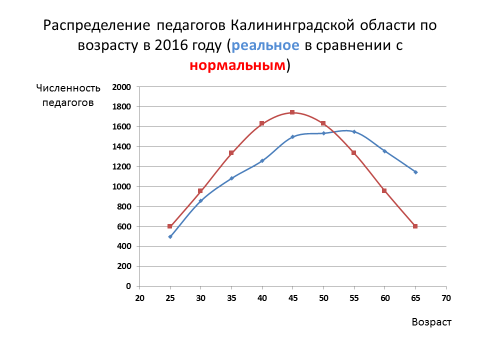 Рисунок 1.1. Интегральный показатель качества регионального педагогического сообщества (методика Мининского университета)Исходя из мониторинга потребности общеобразовательных организаций области в учителях, проведённого Министерством образования Калининградской области, к 2020 г. требуются: 112 учителей математики, 61 учитель английского языка, 104 учителя начальных классов, 30 учителей информатики (см. Приложение 1). Ответы на существующие вызовы по данным потребностям были частично реализованы в новом конструкте образовательных программ Института образования  наборами на бюджетные места в 2018 году – 45 бюджетных мест на «Начальное образование», 20 бюджетных мест на двухпрофильный бакалавриат «Начальное образование и иностранный язык», 20 мест на программу «Математика и информатика» на программы бакалавриата, и набор на программы магистратуры «Педагогика профессиональной деятельности (математика и информатика)» (10 бюджетных мест) и «Психолого-педагогическое сопровождение инклюзивного образования в начальной школе» (10 бюджетных мест). Планируется дальнейшее сокращение дефицита в педагогических кадров за счет нового конструкта набора в 2019 году на программы «Начальное образование» (20 бюджетных мест), «Математика и информатика», «Иностранные языки» (60 мест).Позиционирование: Регион: ИнО как центр развития образования и региональный кадровый конструктор, обеспечивающий качество регионального педагогического сообщества в рамках интегрального регионального социально-педагогического кластера (СПК) всех образовательных учреждений региона и подготовку педагогических кадров в регионе. СПК представляет собой объединение образовательных учреждений Калининградской области разных уровней и типов, организаций, участвующих или заинтересованных в подготовке специалистов среднего и высшего профессионального образования, в повышении квалификации кадров различного профиля и уровня для удовлетворения потребностей производства, а также социальной и духовно-нравственной  сфер. Элементы кластера:- образовательные организации региона, обеспечивающие образовательную деятельность в области дошкольного, общего среднего, специального среднего, коррекционного образования;- Ресурсные центры «Педагогическое образование»  Института образования – образовательные учреждения в Калининграде и регионе с профилизацией по предметному или проектному принципу для обеспечения практической подготовки педагога в приложении № 2.– Проект распределенного педагогического класса «Учитель будущего» в рамках развития системы предпрофильной и ранней профильной подготовки школьников в Калининградской области – 68 обучающихся в 2018-2019 уч.году.–  Проект регионального СПК  «Я-школа».– Сетевые ОПОП с образовательными организациями всех уровней. РФ и мировое сообщество: Центр разработки уникальных для страны программ по УГСН «Образование и педагогические науки» с использованием ресурсов международного сотрудничества (международные сетевые программы магистратуры «Разработка мультикультурных компьютерных игр», «Православная культура и межкультурная коммуникация», «Психолого-педагогическое сопровождение инклюзивного образования в начальной школе», «Иностранные языки и межкультурная коммуникация в образовании», «STEAM-практики в образовании»). Широкий спектр программ магистратуры и аспирантуры международного уровня, ориентированных на подготовку высококвалифицированных специалистов; осуществление научных исследований и разработок на основе глобального объединения лучших мировых практик и экспорта отечественных моделей педагогического образования.3.2.  Новая структура  моделей подготовки педагогических кадров в Калининградской области в Институте образованияСтруктурной основой является переход на новую модель организации образовательного процесса в области подготовки   педагогических кадров с выделением инвариантного фундамента профессиональных педагогических дисциплин в течение первых двух лет обучения бакалавров в области образования и педагогических наук, который становится базой для дальнейшей профилизации будущих учителей в системе партнерских школ и ресурсных центров БФУ и СПК, магистратуры и аспирантуры. Инвариантный фундамент представляет собой совокупность модулей интегративных образовательных программ на мировоззренческой духовно-нравственной основе,  направленных на формирование компетенций по развитию, укреплению и профессиональной трансляции традиционных ценностей отечественной духовной культуры, в том числе культуры личности, культуры общества и социальных институтов (социальной культуры), культуры коммуникации, языка и речи; технологической культуры будущих педагогов. Содержательную основу подготовки кадров нового типа задает сеть научно-методических центров и образовательных лабораторий, система региональных партнёрских школ и ресурсных центров.Организационной основой становится комплексная интеграция существующих образовательных учреждений региона. Изменения поддерживаются кооперацией с ключевыми партнерами в рамках СПК. Проект повышения конкурентоспособности ведущих российских университетов среди ведущих мировых научно-образовательных центров (5-100)  также является одним из инструментов реализации инициатив.Содержательные модели повышения квалификации педагогических кадров связаны, в том числе, с созданием новейших механизмов комплексной аттестации педагогических кадров в регионе и проведение государственной итоговой аттестации бакалавров в формате демонстрационного экзамена.3.3.  Развитие педагогического колледжа в контексте концепции непрерывной подготовки, сопровождения и профессионального роста педагогических работников Калининградской области «Учитель будущего»На базе педагогического колледжа осуществляется работа со старшеклассниками в рамках профилизации и ранней профориентации по областям педагогических наук.В частности, можно выделить следующие направления данной работы1) Интегрированная образовательная среда как территория профессионального самоопределения обучающихся в пользу педагогических специальностей (для обучающихся 7-9 классов) (Инновационная площадка РАО РФ);2) «Колледж-класс» по педагогическому профилю (10-11 класс), реализуемая в ГБУ КО ПОО «Педагогический колледж» (Региональный проект).3) Планируется реализация модели «Колледж-класс» по ранней профилизации педагогического профиля (8-9 классы), реализуемая ГБУ КО ПОО «Педагогический колледж» и МБОУ «Междуреченская СОШ».Обеспечение подготовки педагогических кадров среднего профессионального образования осуществляется ГБУ КО ПОО «Педагогический колледж» (далее- Колледж).Колледж является базовой сетевой площадкой, обеспечивающей подготовку кадров по наиболее востребованным и перспективным профессиям и специальностям в соответствии с международными стандартами и передовыми технологиями в области подготовки «Педагогика и образование» в Калининградской области. Сетевая форма реализации образовательных программ позволяет повысить качество и эффективность подготовки будущих педагогов.Разработка и внедрение образовательных программ педагогического образования разного уровня в соответствии со стандартом профессиональной деятельности педагога. Приведение системы педагогического образования в соответствие с требованиями ФГОС общего образования. Создание системы многовекторной траектории обучения и гибких программ педагогической подготовки для разных категорий обучающихся. Изменение содержания программ, технологий обучения и воспитания педагогических кадров для усиления мотивационной, практической, технологической подготовки будущих педагогов. Формирование системы стажировок обучающихся в образовательных организациях и стимулирования их работы. Формирование практики «образовательного хедхантинга» («hеаd-hunting») – системы поиска, отбора и поддержки одаренных обучающихся, ориентированных на работу в образовательных организациях.Создание системы общественно-профессиональной оценки качества образовательных программ педагогического образования различных уровней. Согласование образовательных программ профессиональной подготовки педагогов с работодателями.Колледж осуществляет образовательную деятельность на основании бессрочной лицензии № СПО-2238, выданной Министерством образования Калининградской области от 28 июня 2017 г. (серия 39Л01 № 0001164) фактически по всем программам подготовки специалистов среднего звена педагогического профиля: 44.02.01 Дошкольное образование, 44.02.02  Преподавание в начальных классах, 44.02.03 Педагогика дополнительного образования, 44.02.04 Специальное дошкольное образование, 44.02.05 Коррекционная педагогика в начальном образовании, 49.02.01 Физическая культура, 49.02.02 Адаптивная физическая культура. Следовательно, под любой запрос кадровой потребности профессиональная образовательная организация может обеспечить подготовку кадров.По итогам ежегодного мониторинга перспективной кадровой потребности образовательных организаций области на среднесрочный период формируются контрольные цифры приема на обучение по программам подготовки специалистов среднего звена по педагогическим специальностям. За последние 5 лет отмечается положительная динамика как в сторону увеличения контрольных цифр приема, так и в сторону расширения спектра реализуемых программ подготовки специалистов по педагогическим специальностям.Статистические данные трудоустройства выпускников Педагогического колледжа за 2013-2018 годы (уровень трудоустройства составляет 78-82%) подтверждают их востребованность на рынке труда Калининградской области.Успешному трудоустройству выпускников способствует система содействия их трудоустройству. В данную систему включены следующие компоненты и мероприятия: непрерывный мониторинг востребованности педагогических кадров в образовательных организациях Калининградской области; долговременные связи с образовательными организациями, обеспечивающие условия качественной организации и проведения учебной и производственной практик; согласование вариативной части содержания основных профессиональных образовательных профессиональных программ с работодателями; участие работодателей в государственной итоговой аттестации; организация целевого обучения; опросы работодателей по вопросам качества подготовки выпускников и др.Кроме того, в Колледже успешно реализуется дополнительное образование детей и взрослых, в том числе дополнительное профессиональное образование. Для будущих выпускников Колледжа организовано обучение по программам переподготовки, позволяющих расширить их профессиональные компетенции. Выбор программы переподготовки будущий выпускник определяет по рекомендации потенциального работодателя (целевое обучение). Кроме того, в Колледже разворачивается модель дуального обучения, направленная на повышение качества подготовки будущих выпускников в условиях реальной работы в образовательной организации.4. Формирование региональной системы сопровождения учителей4.1 Вход в профессиюОдной из важнейших задач обновленной системы сопровождения и профессионального роста учителей является создание условий для входа в профессию, адаптации и закрепления молодых специалистов. Вход в профессию и закрепление в ней молодого учителя является фундаментальной задачей для развития и профессионального роста педагогов в целом. При анализе статистических данных по стажу работы учителей Калининградской области видно, что процент педагогов со стажем работы от 0 до 5 лет составляет 12,84%, а со стажем от 5 до 10 лет – 7,26%. Эти цифры свидетельствуют о том, что после вступления в должность происходит значительное сокращение специалистов, остающихся в профессии.Решение этой задачи профессионального закрепления молодых учителей в рамках указанной концепции будет реализовываться по следующим направлениям:1. мотивация молодого специалиста в выборе профессии, в закреплении в данной профессиональной области;2. профессиональное и методическое сопровождение в течение первого года профессиональной деятельности, через инструменты наставничества коучинга и др;3. развитие инструментов поддержки через профессиональные сообщества, неформальные объединения, инновационные формы профессионального общения.Для закрепления молодых учителей в своем профессиональном выборе планируется использовать сложившиеся региональные механизмы и сформировать новые возможности.Так, конкурс молодых учителей, ежегодный форум молодых учителей стали уже традиционной формой мотивации педагогов в деятельности. Наряду с этим, планируется обновление деятельности ассоциации молодых учителей, в части активизации виртуальных сообществ в социальных сетях, создания и продвижения интернет-канала, создаваемого и наполняемого контентом, актуальным молодым учителям (советы молодому учителю, проблемы и пути их разрешения и др).Еще одной новой формой для развития профессиональной мотивации молодых учителей будет являться консультационная поддержка на базе коучинг-центра Калининградского областного института развития образования. По запросу молодых учителей будет планироваться проведение коучинг-сессий для определения целей и путей развития в профессиональном плане.Для профессионального и методического сопровождения молодых учителей в течение первого года профессиональной деятельности традиционно действуют муниципальные методические школы и внутришкольные модели сопровождения и наставничества. На общерегиональном уровне сложилась система семинаров, мастер-классов, открытых занятий, которая традиционно реализуется в рамках ассоциации молодых учителей. В рамках реализации данной концепции планируется разработка региональной модели сопровождения и наставничества молодых учителей на базе существующих Ресурсных центров педагогического образования (БФУ им. И. Канта). Данная модель будет реализовываться через серию мероприятий, запланированных на базе образовательных организаций, являющихся ресурсными центрами, а также через предоставление возможности адресных консультаций с наставниками ресурсных центров по методическим, психолого-педагогическим и общепредметным вопросам. Эта мера позволить создать условия для адресной помощи молодым учителям из небольших школ, в которых может быть недостаточно ресурсов методических объединений для качественного сопровождения молодых учителей.Направление развития неформальных объединений и форм общения молодых учителей в рамках данной концепции будет реализовываться через информационную поддержку деятельности ассоциации молодых учителей, освещение и поддержку социальных сетей на официальных ресурсах Калининградского областного института развития образования и Министерства образования Калининградской области. Также данное направление будет реализовываться через поддержку неформальных творческих и клубных форм взаимодействия молодых учителей.4.2 Закрепление, рост и развитие в профессииПрофессиональное развитие учителей традиционно происходит в рамках планового повышения квалификации и межкурсового сопровождения через систему различных мероприятий.Плановое повышение квалификации в Калининградском областном институте развития образования строится на основе единой модели, включающей:- входное оценивание, для анализа профессионально-личностных дефицитов,- общий модуль по государственной политике в сфере образования;- инвариантный предметный модель, предлагаемый слушателям в зависимости от преподаваемых предметов и категорий;- вариативную часть, включающую модули психолого-педагогической, технологической, направленности, развитие общекультурных компетенций и др.В рамках преобразования сложившейся модели планового повышения квалификации планируется расширение возможностей вариативной части программ в сторону расширения возможностей для освоения и развития у учителей профессионально-личностных компетенций, таких как спектр коммуникативных навыков (ораторское искусство, убеждение, переговоры, конструктивная критика, поддерживающий диалог и др.); критическое мышление; кооперация и сотрудничество (в т.ч. через тренинги на сплочение, доверие, групповые коучинг-сессии и др.).В рамках межкурсового периода сопровождения учителей планируется обновление  расширение возможностей, связанных с формированием и развитием профессионально-личностных компетенций. Реализация данных направлений концепции планируется на базе вновь создаваемых центров развития профессиональных компетенций педагогов Калининградской области.4.3 Закрепление, рост и развитие в профессииОдной из задач модели сопровождения и профессионального развития учителей является выход учителей на независимую сертификацию профессиональных компетенций. Так, задачи реализации регионального проекта «Учитель будущего» в рамках Национального проекта «Образование» предполагают независимую сертификацию 10% учителей Калининградской области к концу 2024 года.Таким образом, в рамках реализации данной концепции предполагается разработка процедуры аккредитации, апробация ее инструментов и достижение заявленных показателей.4.4 Сопровождение выхода из профессииОдной из новых задач, которую планируется реализовать в рамках данной концепции, является сопровождение и мотивация выхода учителя из профессии, при достижении определенных показателей, связанных с возрастом, стажем работы, качеством реализации образовательных программ. Данное направление связано с планированием ротации кадров и прогнозированием кадровой потребности на местах. Подходы к реализации данного направления могут быть сформулированы через:- обеспечение рабочих мест, связанных  сопровождением детей и вспомогательной  деятельностью (тюторы, педагоги-организаторы, педагоги-воспитатели, консультанты и др.);- работа со специалистами, способствующими формированию мотивации к выходу из профессии;- развитие взаимодействия с клубом ветеранов педагогического труда.5. Ожидаемые результаты реализации КонцепцииОжидаемые результаты реализации концепции непрерывной подготовки, сопровождения и профессионального роста педагогических работников Калининградской области «Учитель будущего» связаны с ликвидацией обозначенных в концепции кадровых дефицитов и достижением основных показателей, зафиксированных в Национальном проекте «Образование» по направлению «Учитель будущего».6. Управление реализацией КонцепцииОсновными субъектами реализации настоящей концепции являются:Для управления реализацией концепции предполагается учреждение Координационного Совета с представительством должностных лиц от указанных выше организаций, а также от общественных организаций, общественно-профессиональных сообществ.Для предоставления отчетности и информирования о ходе реализации концепции планируется ежегодная конференция, адресованная представителям педагогической и научной общественности, средств массовой информации, партнерам из других регионов Российской Федерации, представителям федеральных органов управления образования.Реализация данной концепции предполагается при консолидированном использовании ресурсов, имеющихся в рамках реализации направлений Национального проекта «Образование», Государственной программы Калининградской области «Развитие образования».								Приложение № 1Прогноз вакансий в системе образования Калининградской областив разрезе предметных областей на 2020г.- учителей математики – 112, в т.ч. в образовательных организациях г.Калининграда – 35,- учителей физики – 49, в т.ч. в образовательных организациях г.Калининграда – 16,- учителей русского языка и литературы – 72, в т.ч. в образовательных организациях г.Калининграда – 27,- учителей английского языка – 61, в т.ч. в образовательных организациях г.Калининграда – 28,- учителей биологии – 28, в т.ч. в образовательных организациях г.Калининграда – 8,- учителей химии – 31, в т.ч. в образовательных организациях г.Калининграда – 6,- учителей начальных классов – 104, в т.ч. в образовательных организациях г.Калининграда – 41,- учителей географии – 20, в т.ч. в образовательных организациях г.Калининграда – 9,- учителей истории/обществознания – 48, в т.ч. в образовательных организациях г.Калининграда – 14,- учителей информатики – 30, в т.ч. в образовательных организациях г.Калининграда – 11,- учителей физической культуры – 17, в т.ч. в образовательных организациях г. Калининграда – 7.	Приложение №2Ресурсные центры «Педагогическое образование» Института образования БФУ им. И. Канта1. Балтийский научный центр РАО Института образования.2. Ресурсный центр «Педагогическое образование» на базе ГБОУ КО СПО «Педагогический колледж»  (г. Черняховск).3. Ресурсный центр практической подготовки обучающихся и повышения квалификации специалистов по направлениям «Психология» и «Психологические науки» на базе ГБУЗ «Наркологический диспансер Калининградской области».4. Ресурсный центр «Педагогическое образование» на базе МАОУ гимназии № 40 г. Калининграда.5. Ресурсный центр «Педагогическое образование» на базе МБОУ СОШ «Школа будущего».6. Ресурсный центр «Педагогическое образование» на базе ГБУ КО "Школа-интернат".7. Ресурсный центр «Педагогическое образование» на базе МАОУ гимназия №1 г. Калининграда.8. Ресурсный центр «Психолого-педагогическое образование» на базе МАДОУ д/с № 56.9. Ресурсный центр реализации игротехнических методов обучения «Психолого-педагогическое образование» на базе МАДОУ д/с № 55.10. Ресурсный центр «Педагогическое образование» на базе МАОУ гимназии № 22.11. Ресурсный центр реализации STEAM-практик в обучении и дополнительном образовании «Педагогическое образование» на базе МАОУ лицея №18.12. Ресурсный центр ранней профессиональной ориентации, самоопределения и профессионального консультирования на базе МАОУ гимназии №32 «Психолого-педагогическое образование».13. Ресурсный центр реализации психолингвистических моделей и интенсивных методов обучения на базе МАОУ начальной школы-детского сада №72 «Педагогическое образование». №НаименованиеПоказатель1Обеспечение кадрами системы образования Калининградской области, процент100%2Доля выпускников педагогических специальностей организаций высшего и среднего профессионального образования Калининградской области, трудоустроенных в образовательные организации, процент90%3Доля учителей общеобразовательных организаций Калининградской области, вовлеченных в национальную систему профессионального роста педагогических работников, процент50%4Доля педагогических работников, Калининградской области прошедших добровольную независимую оценку профессиональной квалификации, процент10%№Наименование ведомства / организацииОтветственное лицо1Министерство образования Калининградской областиТрусенева С.С.2Институт образованияФГАОУ ВО «Балтийский федеральный университет им. И. Канта»Бударина А.О.3ГАОУ КО ДПО «Институт развития образования»Зорькина Л.А.4ГБУ КО ПОО «Педагогический колледж»Голдобина5Муниципальный орган управления образованием муниципального образования «Балтийский муниципальный район»Федорова Н.И.6Муниципальный орган управления образованием муниципального образования «Гвардейский городской округ»Елисеева О.Ю.7Муниципальный орган управления образованием муниципального образования «Гурьевский городской округ»Мокшина В.В.8Руководитель муниципального органа управления образованием муниципального образования «Гусевский городской округ»Бутрим Т.Н.9Муниципальный орган управления образованием муниципального образования «Зеленоградский городской округ»Менячихина Н.В.10Муниципальный орган управления образованием муниципального образования «Краснознаменский городской округ»Замотаева С.В.11Муниципальный орган управления образованием муниципального образования «Ладушкинский городской округ»Бабунова Н.И.12Муниципальный орган управления образованием муниципального образования «Мамоновский городской округ»Лаптева Т.Н.13Муниципальный орган управления образованием муниципального образования «Неманский городской округ»Кунина В.И.14Муниципальный орган управления образованием муниципального образования «Нестеровский район»Тюкавина Е.В.15Муниципальный орган управления образованием муниципального образования «Озерский городской округ»Старкова О.В.16Муниципальный орган управления образованием муниципального образования «Пионерский городской округ»Спетницкая Л.Н.17Муниципальный орган управления образованием муниципального образования «Полесский городской округ»Белкина С.Н.18Муниципальный орган управления образованием муниципального образования «Правдинский городской округ»Заварина С.А.19Муниципальный орган управления образованием муниципального образования «Светловский городской округ»Мужиченко Л.В.20Руководитель муниципального органа управления образованием муниципального образования «Светлогорский район»Лаврентьева С.И.21Муниципальный орган управления образованием муниципального образования «Славский городской округ»Виноградова Е.Ф.22Муниципальный орган управления образованием муниципального образования «Советский городской округ»Курина Е.М.23Муниципальный орган управления образованием муниципального образования «Черняховский городской округ»Душакевич И.П.24Муниципальный орган управления образованием муниципального образования «Янтарный городской округ»Юрилина Ю.В.25Муниципальный орган управления образованием администрации муниципального образования «Городской округ «Город Калининград» Петухова Т.М.26КРОО «Педагогическое собрание»27КРОО Ассоциация школ Калининградской областиКоломиец А.В.28Ассоциация сельских инновационных школБурсова Е.А.